PL Trávicí soustava Popiš obrázek.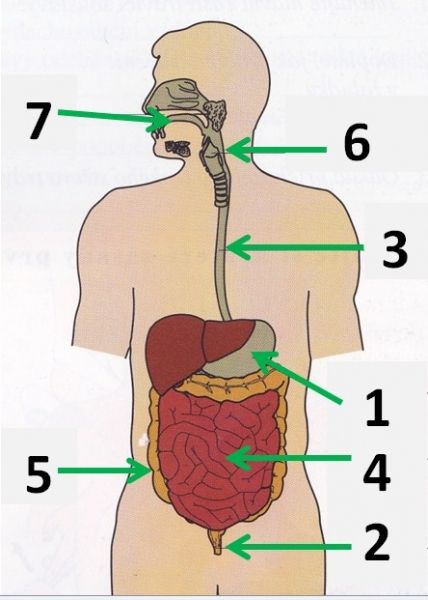 ………………………………………………………………………………………………………………………………………………………………………………………………………………………………………………………………………………………………………….Z uvedených skupin pojmů škrtni ten, který do nich významově nepatří.korunka, zubovina, chrupavka, dřeňslepé střevo, slinivka, tlusté střevo, appendixdvanáctník, klky, tlusté střevo, tenké střevoPřipsáním čísel k názvům vitamínů urči jejich význam.vitamin B ……			1 zabraňuje křivicivitamin C ……			2 správná funkce sítnicevitamin D …..				3 ovlivňuje činnost nervůvitamin A ….				4 zvyšuje odolnost proti chřipceNapiš druhy zubů chrupu.      7.   Označ správnou možnost.Která složka potravy se začíná chemicky štěpit v ústech?tukyškrobyminerályJak se nazývá enzym působící při trávení v žaludku?pepsintrypsinptyalinTrvalý chrup se skládá z4 řezáky, 4 špičáky, 8 třenových zubů, 12 stoliček12 řezáků, 4 špičáky, 8 třenových zubů, 12 stoliček8 řezáků, 4 špičáky, 8 třenových zubů, 12 stoličekHlavní funkcí tenkého střeva ještěpení škrobůvstřebávání živinzahušťování tráveniny a vznik stoliceZačátek tenkého střeva se nazýváslepé střevodvanáctníkžlučovodTrypsin se tvoří v játrechslinivcev ústechKořen zubu je tvořensklovina, zubovina, dřeňcement, zubovina, dřeňdáseň, zubovina, dřeňHlavní funkcí tlustého střeva ještěpení bílkovinvstřebávání živin do krvevstřebávání vody do krve a zahušťování stolice